UNSTRUCTURED Field Experience Log & ReflectionInstructional Technology Department – Updated Summer 2015(This log contains space for up to 5 different field experiences for your 5 hours. It might be that you complete one field
experience totaling 5 hours! If you have fewer field experiences, just delete the extra pages. Thank you!)Candidate: 
David LockhartMentor/Title: 
Stephanee Stephens Director KSU IteachSchool/District: Kennesaw State University IteachCourse:
Data Analysis and School Improvement Course:
Data Analysis and School Improvement Professor/Semester:
Dr Wright Fall 2016Date(s)1st Field Experience Activity/TimePSC Standard(s)ISTE Standard(s)10/31, 11/7, 11/14Embedded Technology Coaching Roswell High schoolStandard 1 Standard 2 for TeachersReflection(Minimum of 3-4 sentences per question)Reflection(Minimum of 3-4 sentences per question)Reflection(Minimum of 3-4 sentences per question)Reflection(Minimum of 3-4 sentences per question)Briefly describe the field experience. What did you learn about technology coaching and technology leadership from completing this field experience?  I worked these days as an embedded technology coach at Roswell High School. Every time I step in school it gives me valuable experience that  improves me as a coach. My experience at Roswell gives me experience coaching another coach and lots of experience finding solutions for both staff and administration2. How did this learning relate to the knowledge (what must you know), skills (what must you be able to do) and dispositions (attitudes, beliefs, enthusiasm) required of a technology facilitator or technology leader? (Refer to the standards you selected above. Use the language of the PSC standards in your answer and reflect on all 3—knowledge, skills, and dispositions.) 
Knowledge – As an embedded coach you are always finding new ideas and solutions which gives you knowledge you can use laterSkills – It also gives you interpersonal skills that you can call back on when you find similar personalitiesDispositions – It also helps formulate your beliefs on what works and what does not in the classroomDescribe how this field experience impacted school improvement, faculty development or student learning at your school. How can the impact be assessed?I am helping this school through the personalized learning process so that can be a measure of success as well as impact testimony from staff membersBriefly describe the field experience. What did you learn about technology coaching and technology leadership from completing this field experience?  I worked these days as an embedded technology coach at Roswell High School. Every time I step in school it gives me valuable experience that  improves me as a coach. My experience at Roswell gives me experience coaching another coach and lots of experience finding solutions for both staff and administration2. How did this learning relate to the knowledge (what must you know), skills (what must you be able to do) and dispositions (attitudes, beliefs, enthusiasm) required of a technology facilitator or technology leader? (Refer to the standards you selected above. Use the language of the PSC standards in your answer and reflect on all 3—knowledge, skills, and dispositions.) 
Knowledge – As an embedded coach you are always finding new ideas and solutions which gives you knowledge you can use laterSkills – It also gives you interpersonal skills that you can call back on when you find similar personalitiesDispositions – It also helps formulate your beliefs on what works and what does not in the classroomDescribe how this field experience impacted school improvement, faculty development or student learning at your school. How can the impact be assessed?I am helping this school through the personalized learning process so that can be a measure of success as well as impact testimony from staff membersBriefly describe the field experience. What did you learn about technology coaching and technology leadership from completing this field experience?  I worked these days as an embedded technology coach at Roswell High School. Every time I step in school it gives me valuable experience that  improves me as a coach. My experience at Roswell gives me experience coaching another coach and lots of experience finding solutions for both staff and administration2. How did this learning relate to the knowledge (what must you know), skills (what must you be able to do) and dispositions (attitudes, beliefs, enthusiasm) required of a technology facilitator or technology leader? (Refer to the standards you selected above. Use the language of the PSC standards in your answer and reflect on all 3—knowledge, skills, and dispositions.) 
Knowledge – As an embedded coach you are always finding new ideas and solutions which gives you knowledge you can use laterSkills – It also gives you interpersonal skills that you can call back on when you find similar personalitiesDispositions – It also helps formulate your beliefs on what works and what does not in the classroomDescribe how this field experience impacted school improvement, faculty development or student learning at your school. How can the impact be assessed?I am helping this school through the personalized learning process so that can be a measure of success as well as impact testimony from staff membersBriefly describe the field experience. What did you learn about technology coaching and technology leadership from completing this field experience?  I worked these days as an embedded technology coach at Roswell High School. Every time I step in school it gives me valuable experience that  improves me as a coach. My experience at Roswell gives me experience coaching another coach and lots of experience finding solutions for both staff and administration2. How did this learning relate to the knowledge (what must you know), skills (what must you be able to do) and dispositions (attitudes, beliefs, enthusiasm) required of a technology facilitator or technology leader? (Refer to the standards you selected above. Use the language of the PSC standards in your answer and reflect on all 3—knowledge, skills, and dispositions.) 
Knowledge – As an embedded coach you are always finding new ideas and solutions which gives you knowledge you can use laterSkills – It also gives you interpersonal skills that you can call back on when you find similar personalitiesDispositions – It also helps formulate your beliefs on what works and what does not in the classroomDescribe how this field experience impacted school improvement, faculty development or student learning at your school. How can the impact be assessed?I am helping this school through the personalized learning process so that can be a measure of success as well as impact testimony from staff membersDate(s)2nd Field Experience Activity/TimePSC Standard(s)ISTE Standard(s)Reflection(Minimum of 3-4 sentences per question)1. Briefly describe the field experience. What did you learn about technology coaching and technology leadership from completing this field experience?  2. How did this learning relate to the knowledge (what must you know), skills (what must you be able to do) and dispositions (attitudes, beliefs, enthusiasm) required of a technology facilitator or technology leader? (Refer to the standards you selected above. Use the language of the PSC standards in your answer and reflect on all 3—knowledge, skills, and dispositions.) 
Knowledge -Skills -Dispositions -3. Describe how this field experience impacted school improvement, faculty development or student learning at your school. How can the impact be assessed?Date(s)3rd Field Experience Activity/TimePSC Standard(s)ISTE Standard(s)Reflection(Minimum of 3-4 sentences per question)1. Briefly describe the field experience. What did you learn about technology coaching and technology leadership from completing this field experience?  2. How did this learning relate to the knowledge (what must you know), skills (what must you be able to do) and dispositions (attitudes, beliefs, enthusiasm) required of a technology facilitator or technology leader? (Refer to the standards you selected above. Use the language of the PSC standards in your answer and reflect on all 3—knowledge, skills, and dispositions.) 
Knowledge -Skills -Dispositions -3. Describe how this field experience impacted school improvement, faculty development or student learning at your school. How can the impact be assessed?Date(s)4th Field Experience Activity/TimePSC Standard(s)ISTE Standard(s)Reflection(Minimum of 3-4 sentences per question)1. Briefly describe the field experience. What did you learn about technology coaching and technology leadership from completing this field experience?  2. How did this learning relate to the knowledge (what must you know), skills (what must you be able to do) and dispositions (attitudes, beliefs, enthusiasm) required of a technology facilitator or technology leader? (Refer to the standards you selected above. Use the language of the PSC standards in your answer and reflect on all 3—knowledge, skills, and dispositions.) 
Knowledge -Skills -Dispositions -3. Describe how this field experience impacted school improvement, faculty development or student learning at your school. How can the impact be assessed?Date(s)5th Field Experience Activity/TimePSC Standard(s)ISTE Standard(s)Reflection(Minimum of 3-4 sentences per question)1. Briefly describe the field experience. What did you learn about technology coaching and technology leadership from completing this field experience?  2. How did this learning relate to the knowledge (what must you know), skills (what must you be able to do) and dispositions (attitudes, beliefs, enthusiasm) required of a technology facilitator or technology leader? (Refer to the standards you selected above. Use the language of the PSC standards in your answer and reflect on all 3—knowledge, skills, and dispositions.) 
Knowledge -Skills -Dispositions -3. Describe how this field experience impacted school improvement, faculty development or student learning at your school. How can the impact be assessed?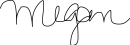 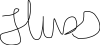 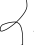 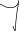 